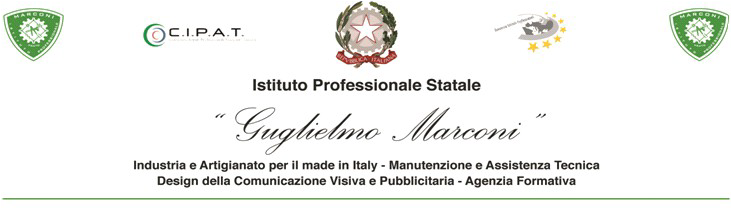 Verbale esame di idoneità/esame integrativo/prova di recuperoEsame integrativoEsame di idoneitàProva di recuperoAlunno	Classe	Disciplina	FirmaFirma proff. di sorveglianzaPrato, il	, orario